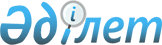 О признании утратившими силу решения Южно-Казахстанского областного маслихата от 28 марта 2014 года № 25/203-V "Об утверждении регламента Южно-Казахстанского областного маслихата" и от 19 марта 2015 года № 36/299-V "О внесении изменения в решение Южно-Казахстанского областного маслихата от 28 марта 2014 года № 25/203-V "Об утверждении регламента Южно-Казахстанского областного маслихата"Решение маслихата Южно-Казахстанской области от 29 июня 2016 года № 3/38-VI      В соответствии с подпунктом 4) пункта 2 статьи 46 Закона Республики Казахстан от 6 апреля 2016 года "О правовых актах" Южно-Казахстанский областной маслихат РЕШИЛ:

      1. Признать утратившими силу:

      1) решение Южно-Казахстанского областного маслихата от 28 марта 2014 года № 25/203-V "Об утверждении регламента Южно-Казахстанского областного маслихата" (зарегистрировано в реестре государственной регистрации нормативных правовых актов за номером 2663, опубликовано в газете "Южный Казахстан" от 27 мая 2014 года);

      2) решение Южно-Казахстанского областного маслихата от 19 марта 2015 года № 36/299-V "О внесении изменения в решение Южно-Казахстанского областного маслихата от 28 марта 2014 года № 25/203-V "Об утверждении регламента Южно-Казахстанского областного маслихата" (зарегистрировано в реестре государственной регистрации нормативных правовых актов за номером 3137, опубликовано в газете "Южный Казахстан" от 21 апреля 2015 года).

      2. Настоящее решение вводится в действие со дня его первого официального опубликования.


					© 2012. РГП на ПХВ «Институт законодательства и правовой информации Республики Казахстан» Министерства юстиции Республики Казахстан
				
      Председатель сессии
областного маслихата

А.Досболов

      Секретарь областного
маслихата

К.Айтуреев
